О признании утратившими силу отдельных постановлений администрации Усть-Абаканского районаС целью приведения муниципальной нормативной правовой базы в соответствие с федеральным законодательством, руководствуясь статьей 66 Устава муниципального образования Усть-Абаканский район, администрация Усть-Абаканского районаПОСТАНОВЛЯЕТ:1. Признать утратившими силу следующие постановления администрации Усть-Абаканского района:от 13.01.2017 № 6-п «Об утверждении порядка формирования, утверждения и ведения планов-графиков закупок товаров, работ, услуг для обеспечения муниципальных нужд администрации Усть-Абаканского района»;от 06.07.2017 № 1080-п «О внесении изменений в Порядок формирования, утверждения и ведения планов-графиков закупок товаров, работ, услуг для обеспечения муниципальных нужд администрации Усть-Абаканского района, утвержденный постановлением администрации Усть-Абаканского района от 13.01.2017 № 6-п»;от 09.11.2018 № 1630-п «О внесении изменений в Порядок формирования, утверждения и ведения планов-графиков закупок товаров, работ, услуг для обеспечения муниципальных нужд администрации Усть-Абаканского района, утвержденный постановлением администрации Усть-Абаканского района от 13.01.2017 № 6-п»;от 13.01.2017 № 7-п «Об утверждении порядка формирования, утверждения и ведения планов закупок товаров, работ, услуг для обеспечения муниципальных нужд администрации Усть-Абаканского района»;от 06.07.2017 № 1081-п «О внесении изменений в Порядок формирования, утверждения и ведения планов закупок товаров, работ, услуг для обеспечения муниципальных нужд администрации Усть-Абаканского района, утвержденный постановлением администрации Усть-Абаканского района от 13.01.2017 № 7-п»;от 27.08.2019 № 1076-п «О внесении изменений в Порядок формирования, утверждения и ведения планов закупок товаров, работ, услуг для обеспечениямуниципальных нужд администрации Усть-Абаканского района, утвержденный постановлением администрации Усть-Абаканского района от 13.01.2017 № 7-п».2.	Главному редактору МАУ «Редакция газеты «Усть-Абаканские известия»
(И.Ю. Церковная) опубликовать настоящее постановление в газете «Усть-
Абаканские известия официальные».3.	Управляющему делами администрации Усть-Абаканского района
(О.В. Лемытская) разместить настоящее постановление на официальном сайте
администрации Усть-Абаканского района в сети «Интернет».4.	Контроль за исполнением настоящего постановления оставляю за собой.Глава Усть - Абаканского района                                                        	   Е.В. Егорова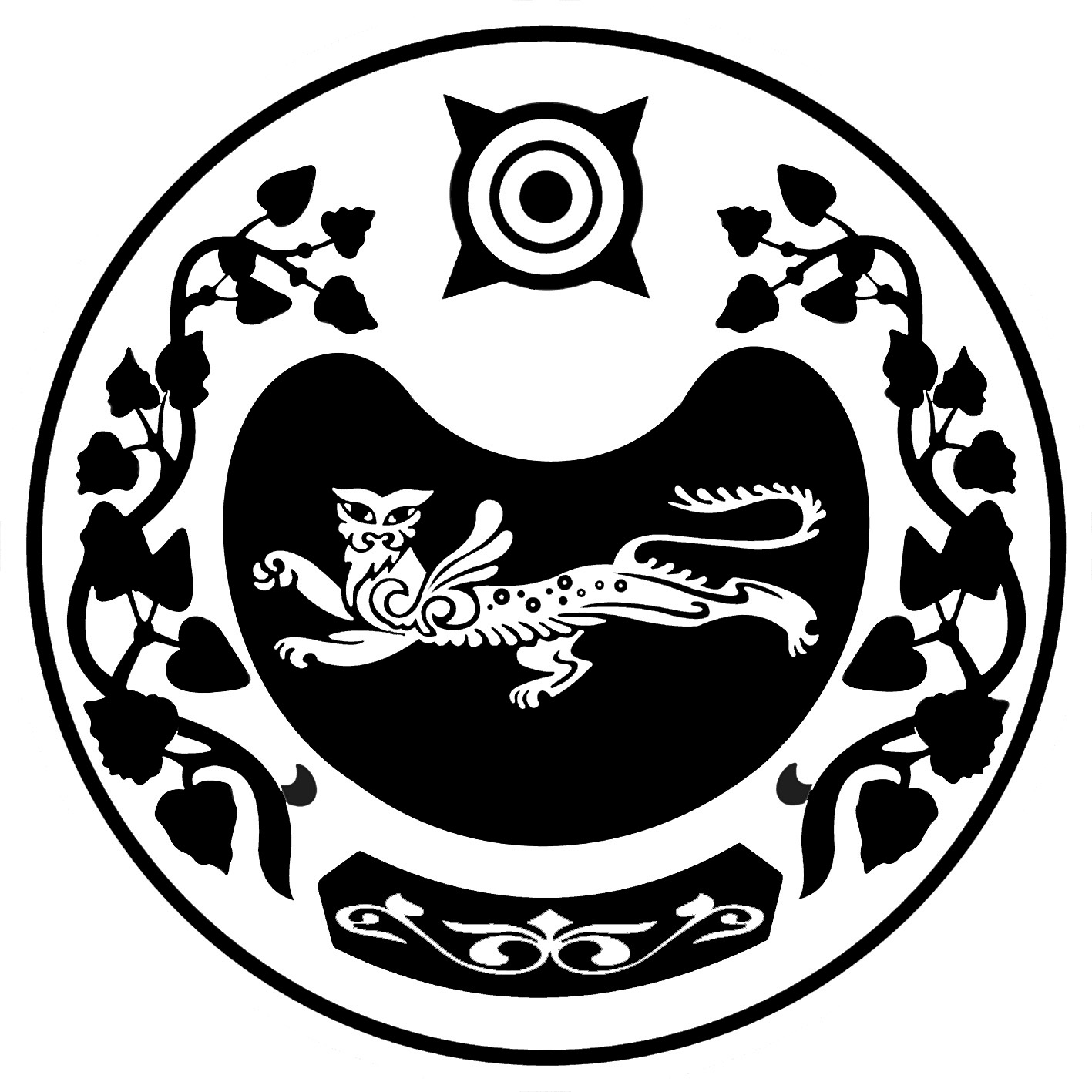 РОССИЯ ФЕДЕРАЦИЯЗЫХАКАС РЕСПУБЛИКАЗЫАFБАН ПИЛТIРIАЙМАFЫНЫH УСТАF-ПАСТААРОССИЙСКАЯ ФЕДЕРАЦИЯРЕСПУБЛИКА ХАКАСИЯАДМИНИСТРАЦИЯУСТЬ-АБАКАНСКОГО РАЙОНАПОСТАНОВЛЕНИЕот 25.01.2022     № 54 - прп Усть-АбаканПОСТАНОВЛЕНИЕот 25.01.2022     № 54 - прп Усть-Абакан